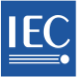 INTERNATIONAL ELECTROTECHNICAL COMMISSIONTECHNICAL COMMITTEE TC 62: Electrical equipment in medical practiceSUBCOMMITTEE SC 62C: Equipment for radiotherapy, nuclear medicine and radiation dosimetryWORKING GROUP WG 1: Beam teletherapy and particle acceleratorsPROJECT TEAM PT 62926: Requirements of safety of complex real-time controlled radiotherapy systems for a moving targetPlace: IEC Central Office,
3 rue de Varembé,
Geneva, SwitzerlandMinutes of the meeting in GenevaATTENDANCEGeoffrey Ibbott, US Convenor Claus Hoeppner, DE SecretaryPeter Gruebling, AT; Dominik Kowalski, BE; Thomas Jakob, CH; Xin Zhang, CN; Jing Chen, CN; Jürgen Heese, DE; Claus Hoeppner, DE;  Hiroki Shirato, JP; Mitsuhiro Yoshida, JP; Mitsuhiro Namamura, JP; Naoki Miyamoto, JP; Kazuo Hiramoto, JP; Yuichi Hirata, JP; Johan van den Brink, NL; Hans Sethi, UK; Alan Cohen, US; Geoffrey Ibbott, US; Stephen Coon, US; Anuj Purwar, US;Begin: 09:00, 2014-07-14 End: 17:00, 2014-07-16Project Team IEC 62926
The Japanese members had prepared a draft document that was distributed in advance of the meeting. Project leader Prof. Hiroki Shirato welcomed the project team members to Geneva and thanked all for attending the meeting. The participants all introduced themselves. Then Prof. Shirato reviewed the motivation for beginning this development work. The Japanese contingent sees a need for a standard to address systems for delivering 4D radiation therapy.

There was discussion regarding the purpose of the standard. It was pointed out, and ultimately agreed, that the IEC can write standards for individual pieces of equipment, or for systems composed of at least two pieces of equipment, where at least one piece satisfies the IEC definition of "medical electrical equipment". In the case of 4D radiation therapy systems, standards already exist for some of the equipment that makes up such systems. For example, a standard exists for medical linear accelerators, and drafts are in final stages of approval for x-ray IGRT devices and light-ion accelerators. What seems to be needed is a standard to address other types of target-volume position detecting equipment (belts, IR beacons and cameras, optical devices, MR imaging units, etc.) and the devices that convert the output of the target tracking device into a signal for controlling the gating or tracking functions of a treatment unit.

The team then went through the draft standard line-by-line. Numerous recommendations for changes and additions were made. It was also pointed out to the project team that a new 4th edition of the linear accelerator standard is in development which will incorporate some of the provisions being considered.AOB 
No additional topics were added to the agenda Date and place of the next meeting 
The next SC62C/WG1 meeting is scheduled in conjunction with the SC62C plenary meeting in November In New Orleans, LA. Geoffrey Ibbott 	Claus Hoeppner Convenor 	SecretaryReported by (Name):Geoffrey S. Ibbott, Ph.D.Organization: International Electrotechnical CommissionPosition Title:Chairman, Subcommittee 62C, Convenor, Working Group 1, Chair, US TAGActivity:Meeting of Project Team 62926Meeting Dates:July 14-16, 2014Meeting Location:Geneva, SwitzerlandPayment $:Reimbursement for expensesReasons for Attending or not AttendingAttended as Convenor of Working Group 1 and Chair of subcommittee 62CIssues from Previous Meetings or Year:See reportGeneral Description of Activities of the Organization and/or Meeting:See reportIssues for AAPM:See reportBudget Request ($):See budget request